FACULTY/SUBJECT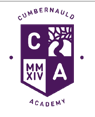 EXAM DETAILSHUMANITIESGeography3EG Thursday 18th May Period 4 & Thursday 25th May Period 4 – Mrs Murray (F058)  History3EH2 Thursday 18th May Period 4 & Thursday 25th May Period 4 – Miss Short (F060)3EH1 Thursday 18th May Period 4 & Thursday 25th May Period 4 – Mr Waddell (F066)3DH Thursday 18th May Period 4 & Thursday 25th May Period 4 – Mr Waddell (F066)3HH Wednesday 17th May Period 7 & Thursday 24th May Period 7 – Miss Mesarowicz (F084)Modern Studies3DMS Monday 15th May & Monday 22nd May Period 3 – Mr Hodgman/Mrs Marshall (F064)3EMS Monday 15th May & Monday 22nd May Period 4 – Mrs McGowan/Mr O’Rourke (F064)ENGLISHSummative assessment will be used to complement ongoing formative assessment and teacher professional judgement.The plan is to have this completed for 10th and 11th May. DESIGN FACULTYWritten AssessmentsDesign & Manufacture - Week beginning 15/05/23Practical Woodwork -  Week beginning 15/05/23Practical Cookery - Week beginning 22/05/23Graphic Communication - Week beginning 22/05/23Written & Practical AssessmentsArt & Design - Week beginning 22/05/23Staff will inform pupils nearer the time, which periods during that particular week that assessments will take place for them.BUSINESS/ICTAdministration - w/c 22nd May. Class teacher will confirm the exact period prior to assessment.Business Management – to be confirmedComputing - w/c 22nd May. Class teacher will confirm the exact period prior to assessment.SCIENCEBiologyExam Date(s) : - Wednesday 24 May and Thursday 25 May 2023The exam will test key areas work from Unit 1 (Cell Biology), Unit 2 (Multicellular Organisms) and Unit 3 (Life On Earth) that has been covered during S3.The exam will comprise of 35 marks (10 multiple choice and 25 written) and will last 1 period.ChemistryExam Date(s) : - Week beginning Monday 22 May 2023The exam will test work from Unit 1 (Chemical Changes and Structure).The exam will comprise of 45 marks (between multiple choice and written) and will last 2 periods.PhysicsExam Date: - Thursday 11 May 2023The exam will test work from Unit 1 (Waves and Radiation) and part of Unit 2 (Dynamics and Space – up to and including acceleration).The exam will comprise of 30 marks (10 of which are for Unit 1 and the remaining 20 marks for unit 2.In addition to the aboveS3 exams we also have assessment materials that have already been completed during S3 – these include check tests and National 4 / National 5 assessment information.MATHSWed 24/5 Period 1  P1 Non-Calculator         Thu 25/5 Period 1 P2 CalculatorMODERN LANGUAGESW/B 22/5 French 2/3 periods will be dedicated to 1 Reading paper and 1 Listening paper. Pupils will be informed of the exact dates /periods and paper closer to the time. Vocabulary will be given to support the preparation of the exams. Talking and Writing has been assessed already throughout the session. W/B 29/5 Spanish and German 2/3 periods will be dedicated to 1 Reading paper and 1 Listening paper. Pupils will be informed of the exact dates /periods and paper closer to the time. Vocabulary will be given to support the preparation of the exams. Talking and Writing has been assessed already throughout the session.PERFORMANCEDrama – Thursday 25th MayMusic – Wednesday 24th May (Practical Assessment ongoing)Music Technology – All periods week beginning 22nd MayPE  – 1 period only – week beginning Monday 22nd May